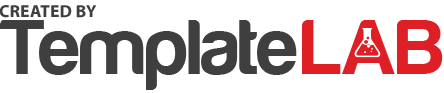 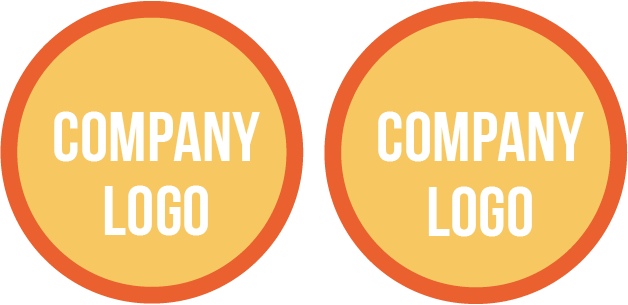 Y O U R	H E A D L I N E	H E R ESUBHEADLINE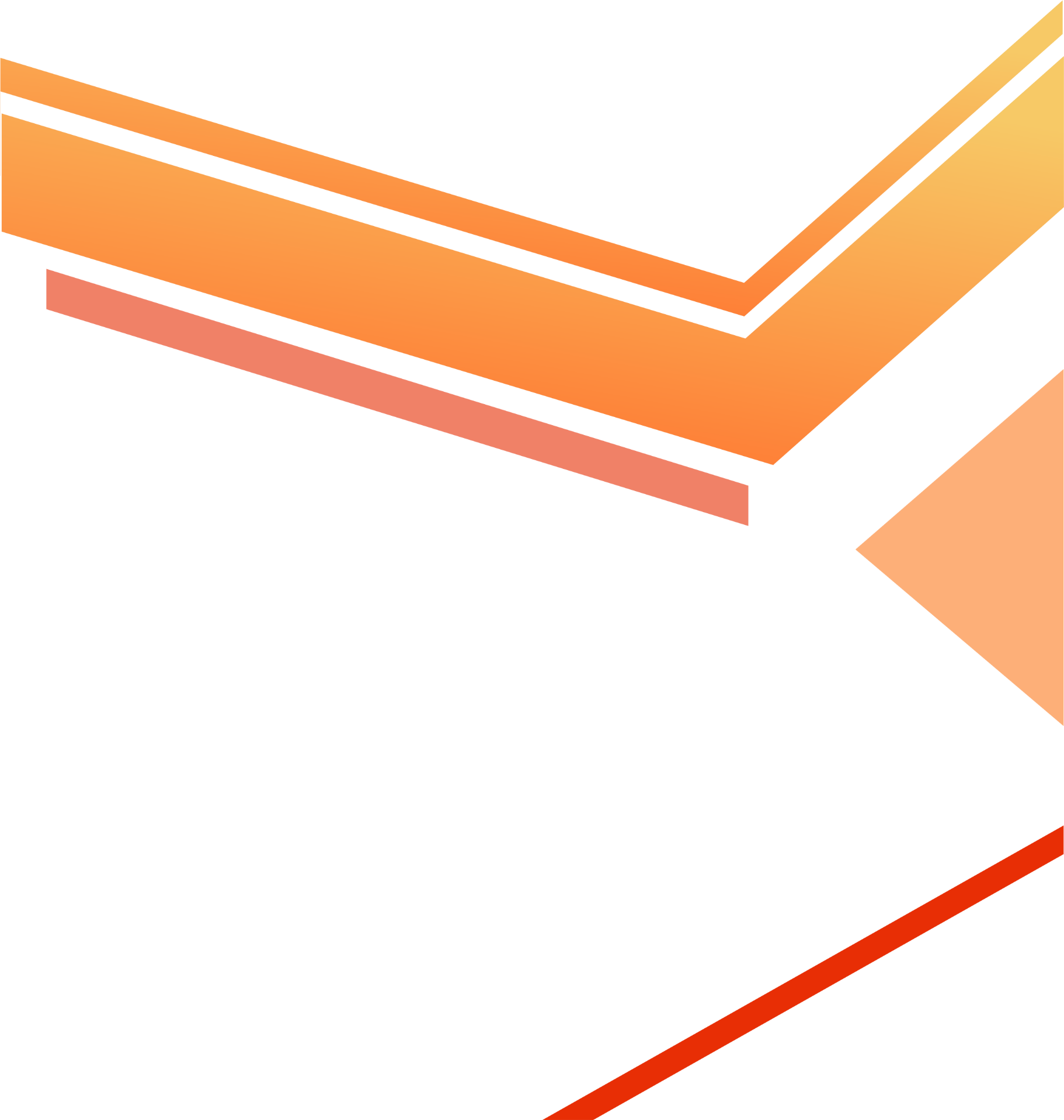 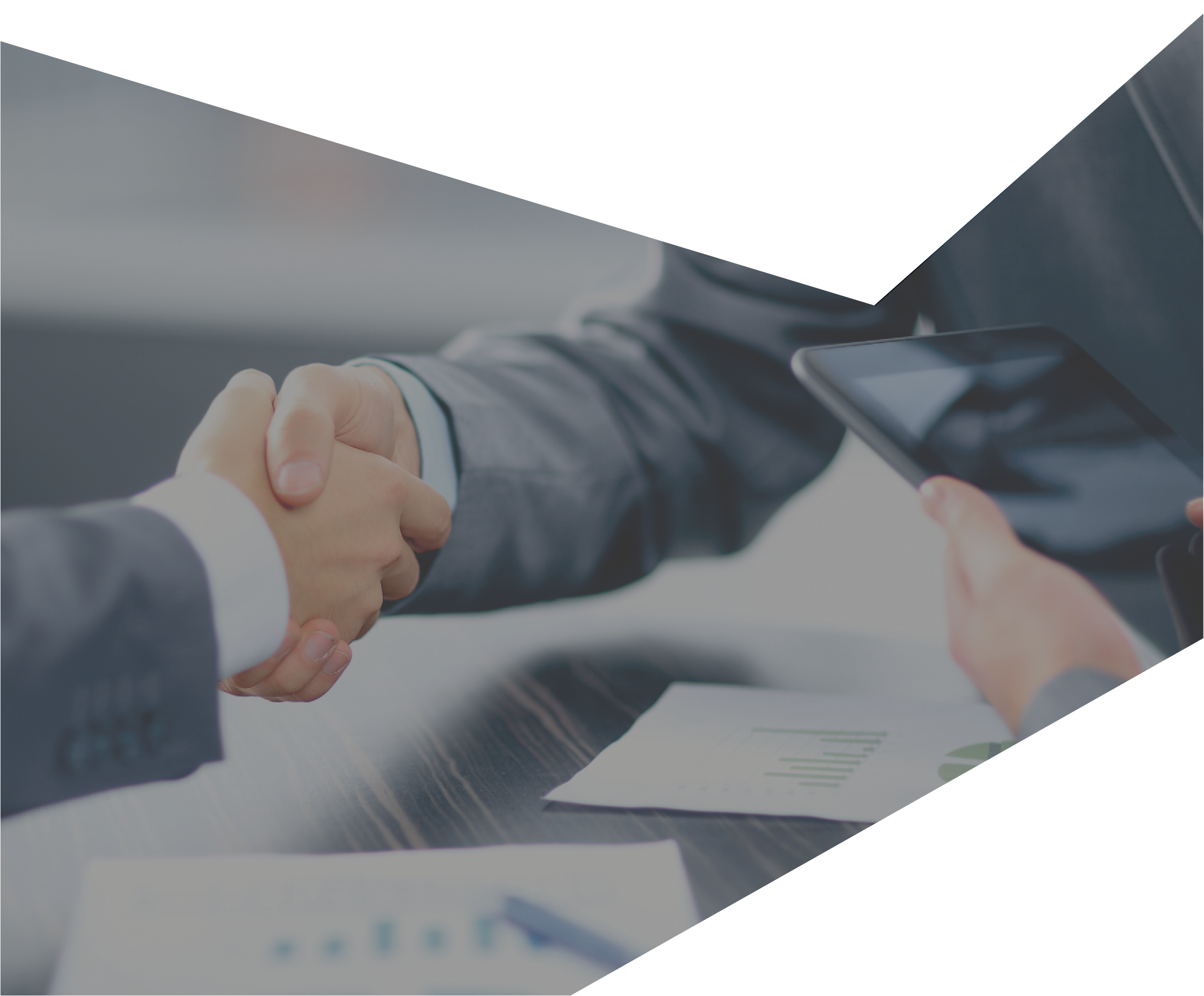 2021